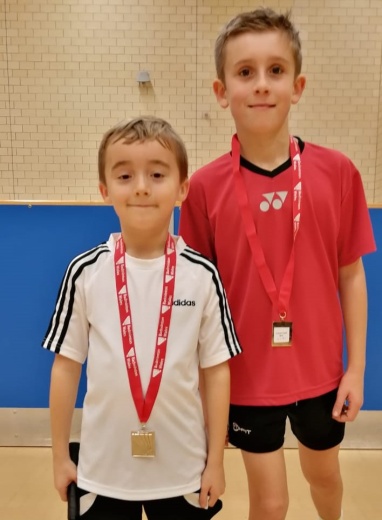 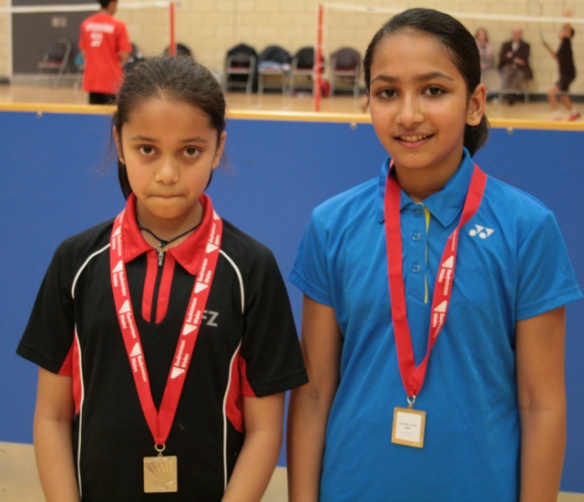 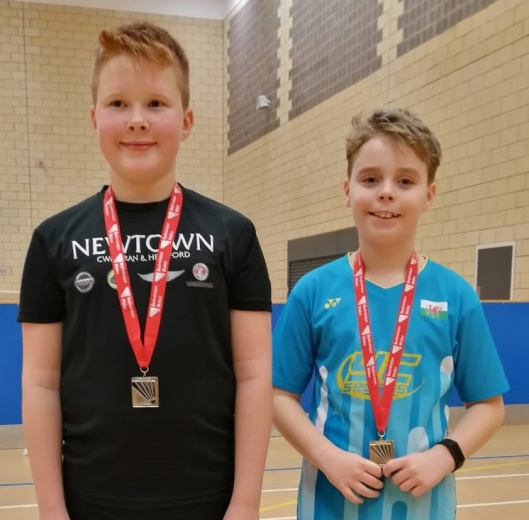 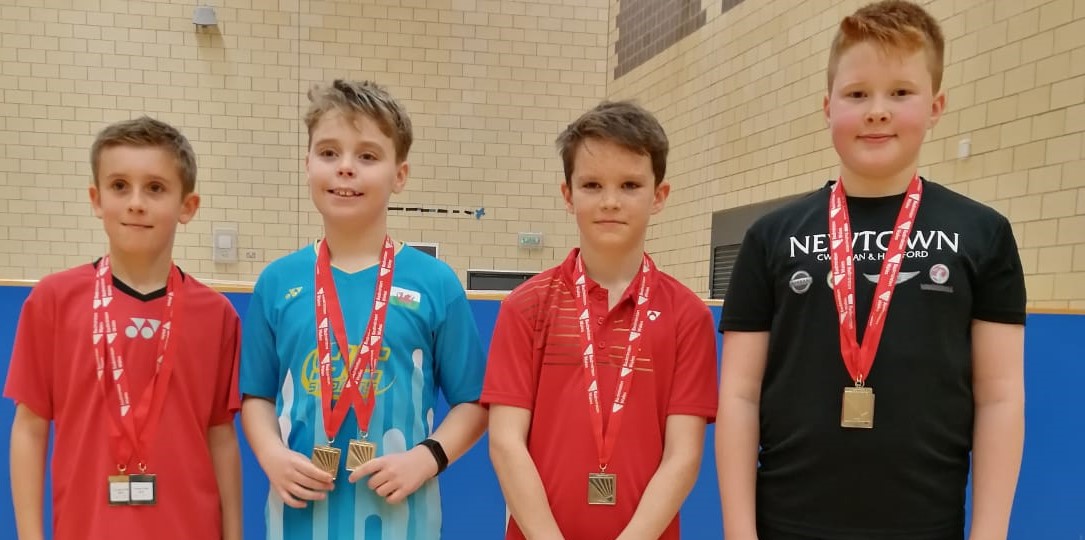 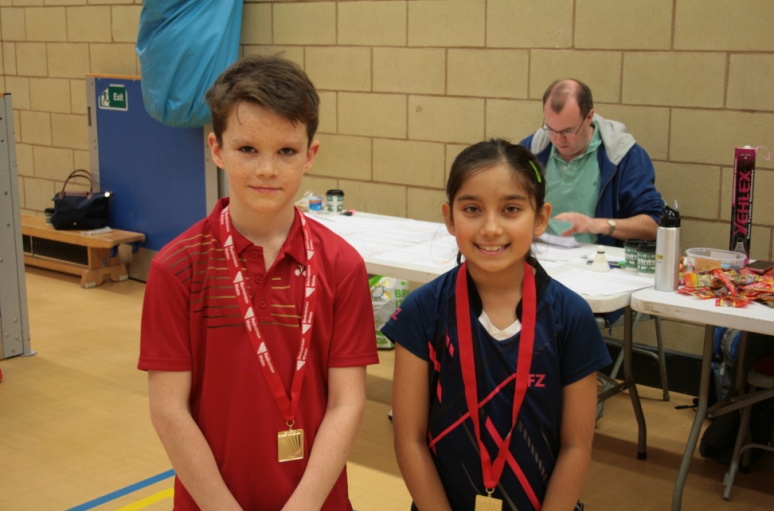 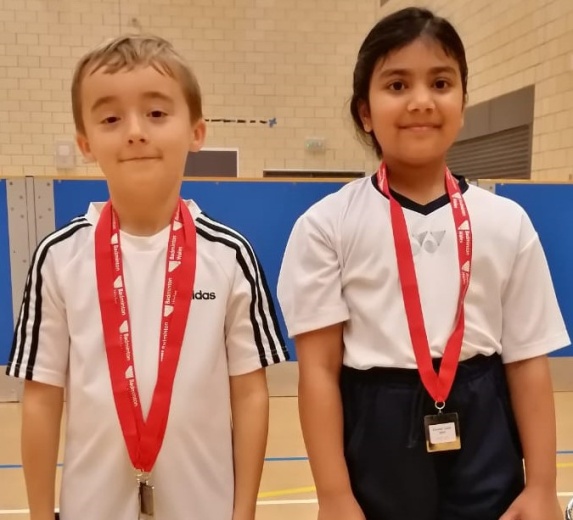 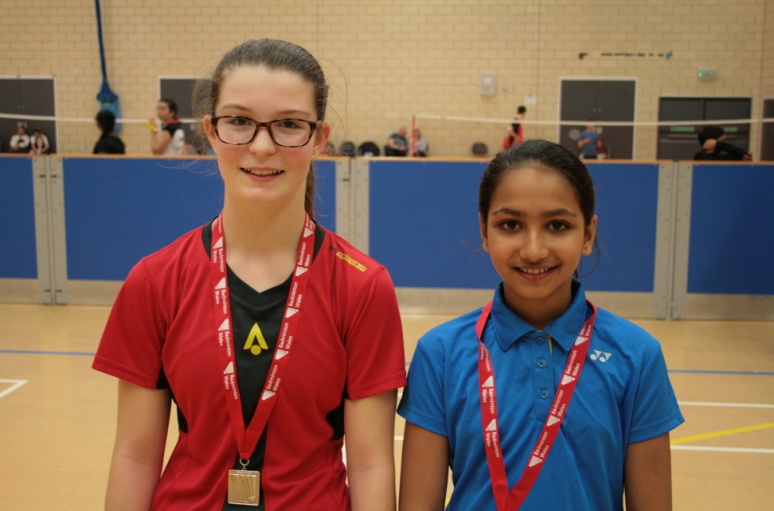 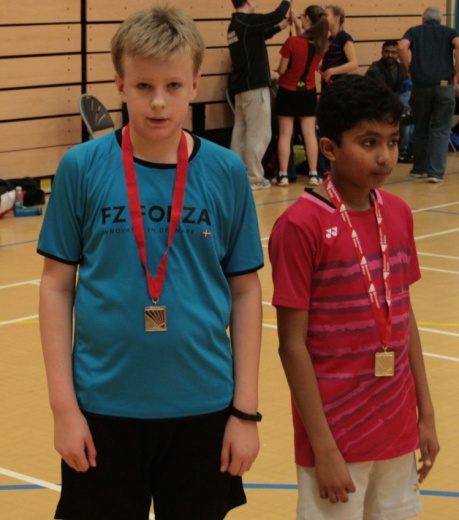 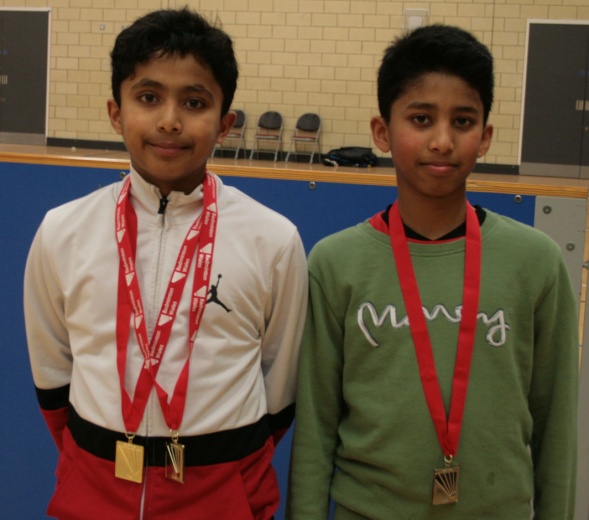 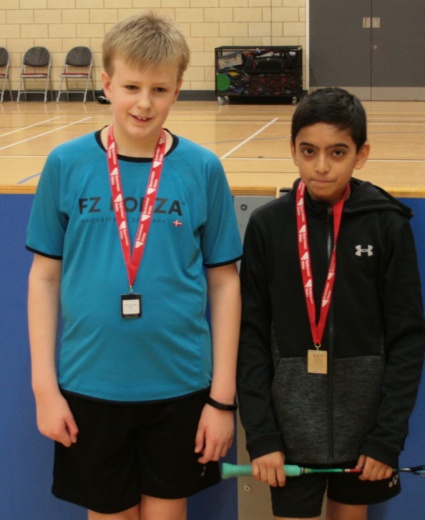 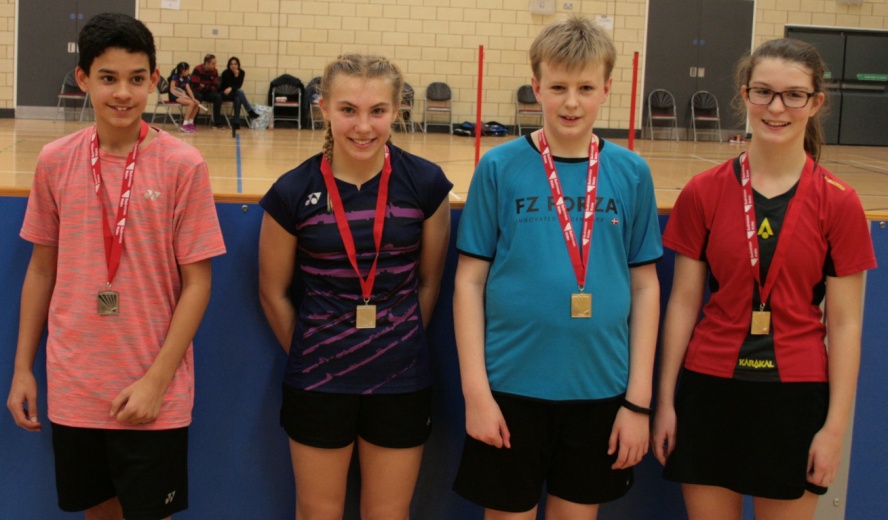 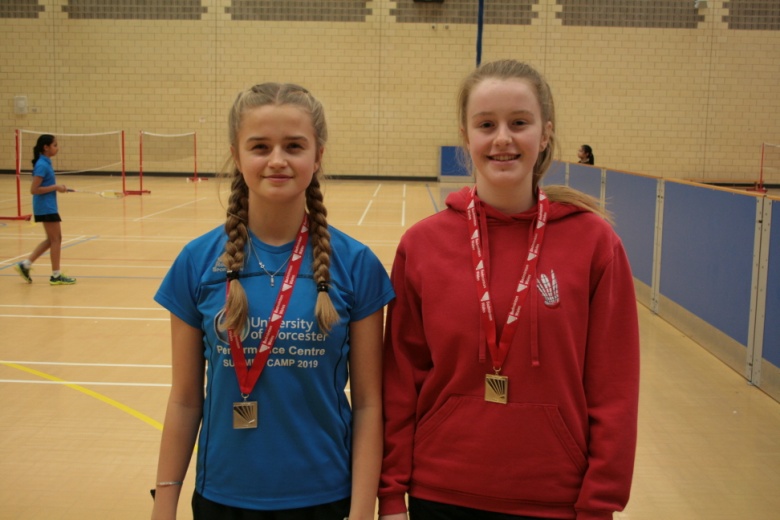 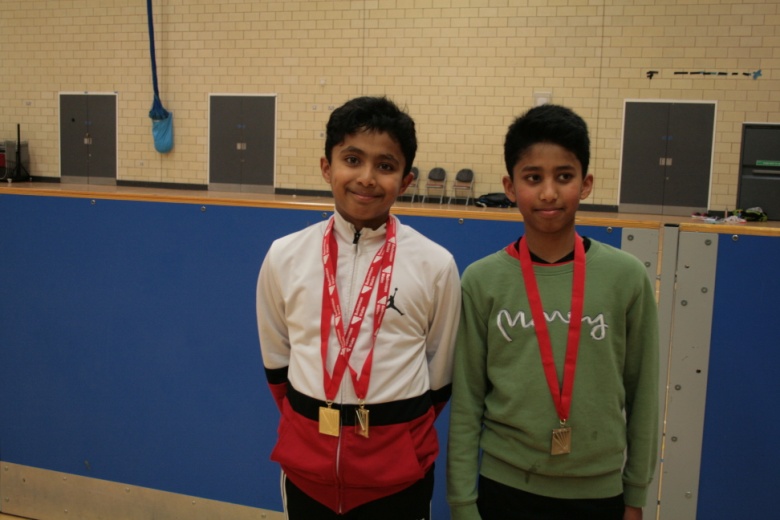 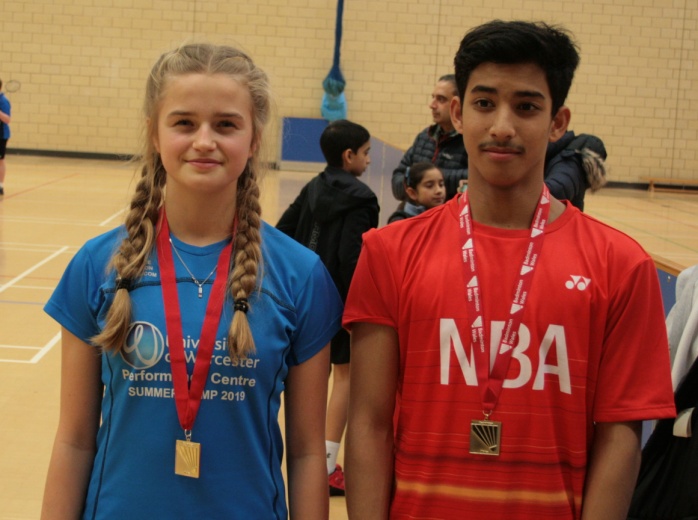 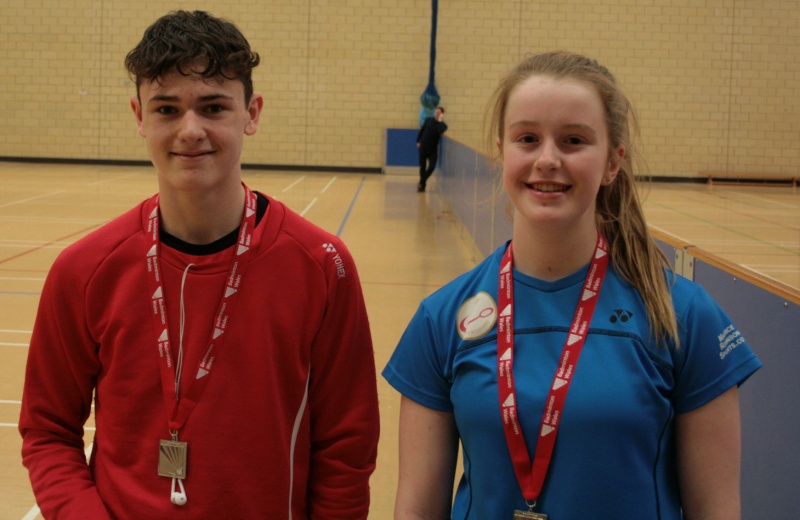 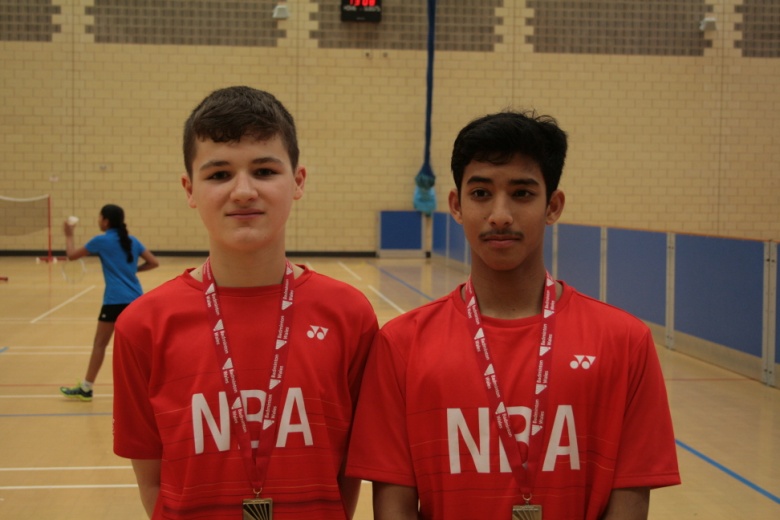 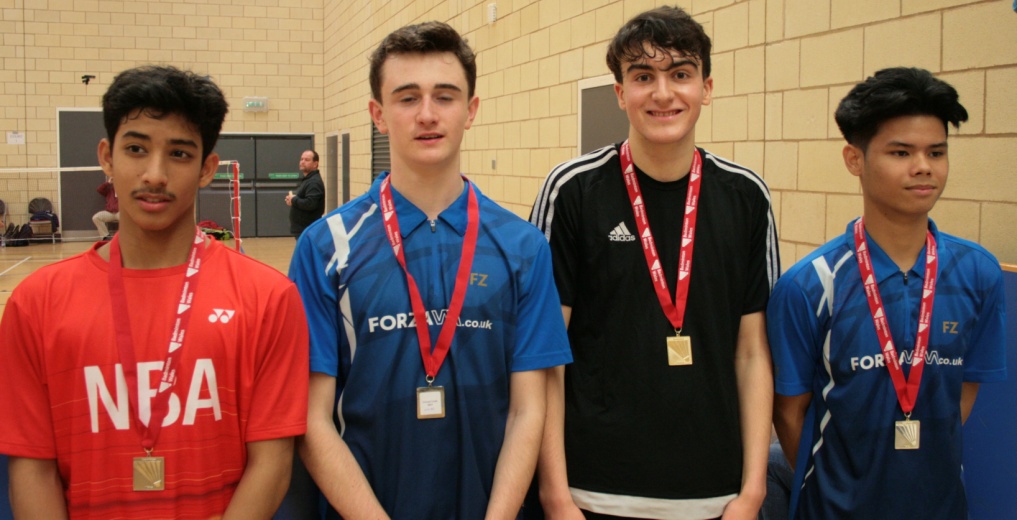 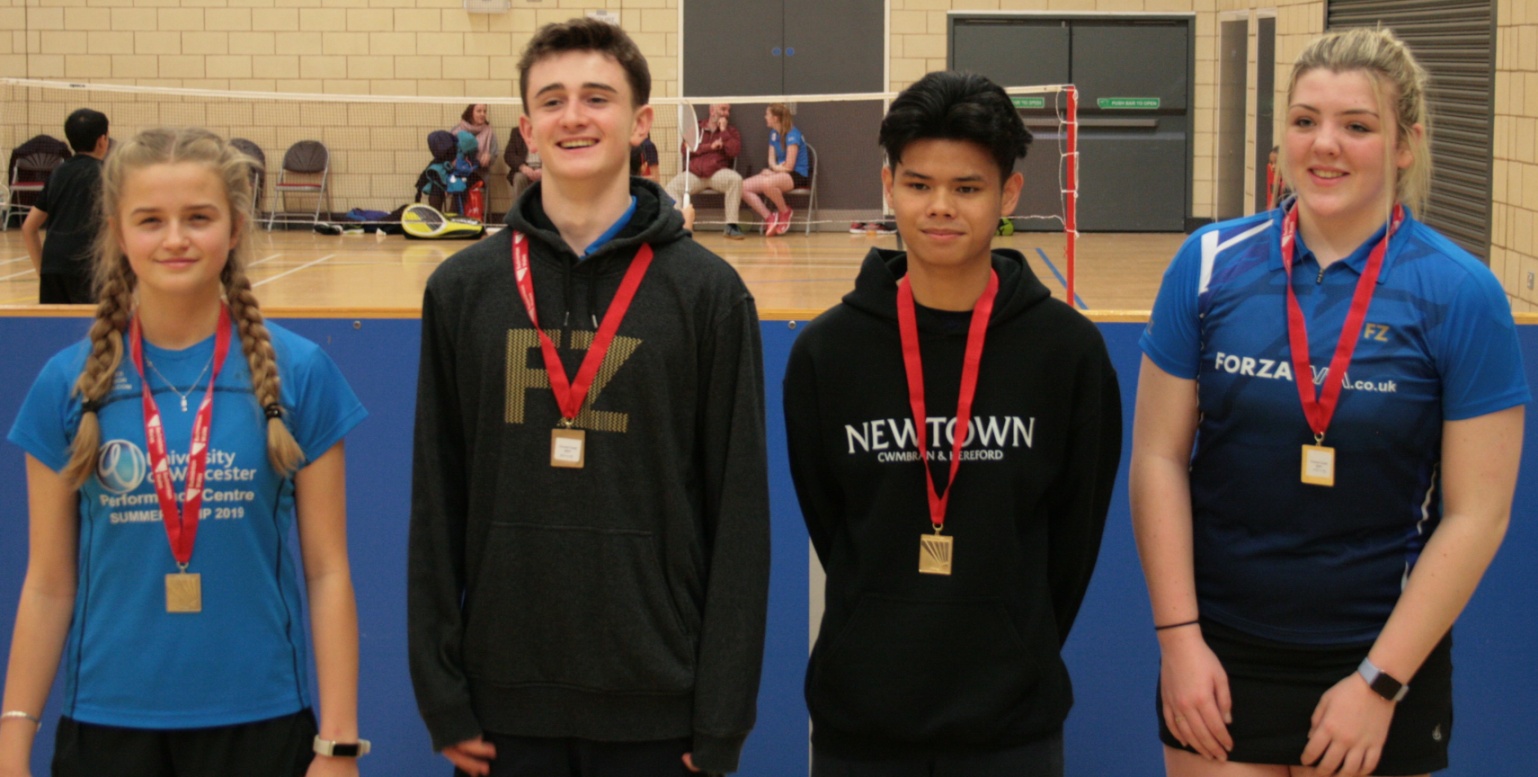 Under  11 Boys SinglesUnder  11 Boys SinglesWinnerAled WilliamsRunner upMason GullickUnder 13 Girls singlesUnder 13 Girls singlesWinnerBhavana BaluRunner upIshasyria MekalaUnder  13 boys SinglesUnder  13 boys SinglesWinnerZachary MorrisRunner upWilliam HiggsUnder 13 Boys DoublesUnder 13 Boys DoublesWinnersAled Williams & Zachary MorrisRunners upWilliam Higgs & Harri OwenUnder  13 Mixed DoublesUnder  13 Mixed DoublesWinnersHannah Ahmed & Harri OwenRunners  upNandna Suresh & Mason Under 15 Girls SinglesUnder 15 Girls SinglesWinnerBhavana BaluRunner upAnest Lewis FellsUnder 15 Boys SinglesUnder 15 Boys SinglesWinnerAmay PatilRunner upLlwyd CrumpUnder 15 Boys DoublesUnder 15 Boys DoublesWinnersAmay Patil & Eshaan PatilRunners upFaaris Ahmed & Llwyd CrumpUnder 15 Mixed Doubles Under 15 Mixed Doubles WinnersAnest lewis Fells & Llwyd CrumpRunners upNeve Thomas  & Joshua HumphreysUnder  15 Girls doublesUnder  15 Girls doublesWinnersNishita Gopi & Sot-Sai ThomasRunners upAnest Lewis Fells & Neve ThomasUnder 17 Girls SinglesUnder 17 Girls SinglesWinnerChloe BartonRunner upMaisie KiteUnder 17 Boys SinglesUnder 17 Boys SinglesWinnerAmay PatilRunner upEshaan PatilUnder 17 Mixed doublesUnder 17 Mixed doublesWinnersNabil Taufiqurrahman & Maisie KiteRunners upNye Bennett & Chloe BartonUnder 19 Boys SinglesUnder 19 Boys SinglesWinnerMatthew LoganRunner upNabil TaufiqurrahmanUnder 19 Boys DoublesUnder 19 Boys DoublesWinnersJude Wiseman & Andrew SalvadoreRunners upTom Barnes & Nabil TaufiqurrahmanUnder 19 Mixed DoublesUnder 19 Mixed DoublesWinnersFern Williams & Andrew SalvadorRunners upMaisie Kite & Tom Barnes